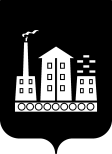 АДМИНИСТРАЦИЯГОРОДСКОГО ОКРУГА СПАССК-ДАЛЬНИЙ ПОСТАНОВЛЕНИЕ17 июня 2020г.             г. Спасск-Дальний, Приморского края                  № 274-паОб установлении порядка расходованияпоступивших из бюджета Приморского края иных дотаций местным бюджетам в целях поощрения достижения наилучших показателейсоциально-экономического развития муниципальных образований Приморского краяВ соответствии с Бюджетным кодексом Российской Федерации,  постановлением Правительства Приморского края от 27 февраля 2020г. № 152-пп «Об иных дотациях местным бюджетам в целях поощрения достижения наилучших показателей социально-экономического развития муниципальных образований Приморского края в 2020 году», Уставом городского округа Спасск-Дальний Администрация городского округа Спасск-ДальнийПОСТАНОВЛЯЕТ:Установить, что расходование средств поступившей из краевого бюджета иной дотации местным бюджетам в целях поощрения достижения наилучших показателей социально-экономического развития муниципальных образований Приморского края, осуществляется по следующим направлениям:на финансирование расходов по решению вопросов местного значения городского округа, в том числе на поощрение сотрудников Администрации городского округа Спасск-Дальний;на оплату долговых обязательств.Определить Администрацию городского округа Спасск-Дальний главным распорядителем бюджетных средств.Административному управлению Администрации городского округа Спасск-Дальний (Моняк) настоящее постановление  разместить на официальном сайте правовой информации городского округа Спасск-Дальний.Контроль за исполнением настоящего постановления возложить на заместителя Главы Администрации городского округа Спасск-Дальний         Белякову Л.В.. Исполняющий обязанности главы городского округа Спасск-Дальний					        А.К. Бессонов